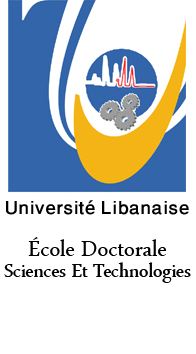 Proposition d’un sujet de thèse en cotutelleUniversité LibanaiseNom :  	Prénom : Titre (Prof, HDR, ….) : Laboratoire : 	                                                                      Adresse Web : Etablissement :                                                                                                        Adresse Web :Domaines d’expertise : Publications importantes en relation avec le sujet proposé : Adresse Web de votre page personnelle : Adresse mail : Partenaire à l’étranger : Nom :  	Prénom : Titre (Prof, HDR,  …) : Laboratoire : 	                                                                      Adresse Web : Etablissement :                                                                                                        Adresse Web :	Domaines d’expertise : Publications importantes en relation avec le sujet proposé : Adresse Web de votre page personnelle : Adresse mail : Description du sujet de thèse proposé :                                   Discipline : Titre et Résumé : Résumé L’augmentation de l’insécurité alimentaire au Liban couplée à une forte industrialisation de l’alimentation, a conduit à une baisse de la qualité nutritionnelle des aliments. Cette tendance touche particulièrement le domaine boulanger qui a pris plus de place dans les ménages libanais par raréfaction des ressources protéiques. Faire face à cela impose d’envisager autrement l’alimentation et de promouvoir à nouveau des systèmes alimentaires durables. L’une des solutions serait de recourir à des ressources trouvées dans des produits locaux naturels dans le but d’assurer une offre boulangère plus grande, plus diversifiée et plus saine. Dans ce contexte, ce projet vise à produire des produits boulangers nouveaux ayant des propriétés organoleptiques et nutritionnelles intéressantes. Pour cela il faudra  sélectionner des levains autochtones afin de les  utiliser comme levains à des préparations boulangères nouvelles. L’exploitation des propriétés technologiques de ces levains autochtones associée à l’introduction de nouveaux ingrédients boulangers, les protéines et les farines de légumineuses, permettra de développer des produits innovants, naturels (exempts d’additifs alimentaires) et dotés de caractéristiques organoleptiques nouvelles et de propriétés nutritionnelles supérieures à celles des produits actuellement présents sur le marché libanais, notamment en termes de teneur en protéines, minéraux et vitamines. Ce projet contribuera à une autosuffisance alimentaire locale par la préservation et la maitrise des productions traditionnelles aléatoires, la diversification de l’offre des produits boulangers locaux, l’augmentation de leur accessibilité et l’assurance de leur qualité, notamment par l’augmentation de leur valeur nutritionnelle. L’utilisation de farines de légumineuses à grande échelle augmentera la demande pour ces plantes et contribuera à la relance de leurs cultures et à l’augmentation des surfaces plantées au Liban ce qui sera bénéfique pour les secteurs agricole et industriel et contribuera à répondre à la crise alimentaire que traverse actuellement le Liban et le monde.Sujet : Description du sujet (contexte scientifique, description du problème, Objectifs, …..) : Approche méthodologique : Résultats attendus : Bibliographie : Mots clés : Possibilité de financement (Justificatif éventuel) : Profil Scientifique du candidat : À joindre un fichier PDF détaillant le sujet. 